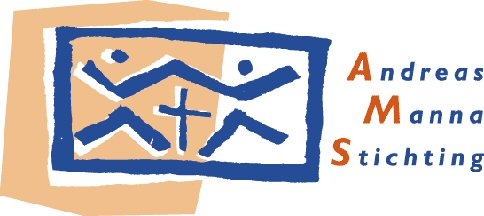 Inschrijfformulier Afrikaloop 2023U kunt zich op de volgende manier inschrijven. U vult onderstaande tabellen in en stuurt dit formulier naar onderstaand adres. U kunt dit op twee manieren doen: U vult het formulier digitaal in op uw computer en zendt het ingevulde formulier via e-mail naar onderstaand e-mailadres.U print het formulier uit en vult deze op papier in. Het ingevulde formulier zendt u via de post naar onderstaand postadres. 
E-mail: 	afrikaloop@andreasmanna.orgPost: 		Andreas Manna Stichting/AFRIKALOOPKrista SchutteDe Pulle 227908 RK, HoogeveenUitgebreide informatie over de Afrikaloop kunt u vinden in een apart document op de website. Deze vindt u rechts bovenaan de pagina waar u ook dit inschrijfformulier heeft gevonden.Sinds de invoering van de nieuwe wet AVG zijn wij als organisatie verplicht uw toestemming te vragen om gemaakte foto’s en opnames tijdens de Afrikaloop te gebruiken ter promotie van de Afrikaloop. In onderstaand opgaveformulier kunt u hiervoor toestemming geven.* Doorhalen wat niet van toepassing is** Van toepassing indien u blijft overnachten* Doorhalen wat niet van toepassing is** Momenteel is de prijs van de T-shirts nog onbekend. Als u op de hoogte gehouden wilt worden van de T-shirts kunt u dit laten weten. Zodra de prijs bekend is krijgt u hierover bericht. Persoonlijke gegevensPersoonlijke gegevensPersoonlijke gegevensPersoonlijke gegevensAchternaam:M / V*Voornaam:Adres:Postcode:Woonplaats:E-mailadres:Telefoon:Mobiele nummerVoor gebruik tijdens de Afrikaloop:Geboortedatum:Toestemming gebruik foto en opnames :Ja/nee*Ja/nee*Wilt u informatie van de AMS ontvangen?:Ja/nee*Ja/nee*Dieetwensen/Allergieën**:Opgave AfrikaloopOpgave AfrikaloopOpgave AfrikaloopOpgave AfrikaloopOpgave AfrikaloopOpgave AfrikaloopOpgave AfrikaloopOpgave AfrikaloopOpgave AfrikaloopOpgave AfrikaloopOpgave AfrikaloopOpgave AfrikaloopOpgave AfrikaloopOpgave AfrikaloopOpgave AfrikaloopOpgave AfrikaloopWandelenWandelenWandelenWandelenWandelenWandelenWandelenLift HEENLift HEENLift TERUGLift TERUGLift TERUGOvernachting (incl.diner, ontbijt en lunchpakket)Overnachting (incl.diner, ontbijt en lunchpakket)EtappesDatum± 10 km± 15 km± 15 km± 25 km± 25 km± 35 km± 35 km€ 5,-€ 5,-€ 5,-€ 5,-€ 5,-€ 35,-€ 35,-Hoogeveen20 oktobern.v.t.n.v.t.n.v.t.n.v.t.n.v.t.n.v.t.n.v.t.n.v.t.n.v.t.n.v.t.n.v.t.n.v.t.Hoogeveen - De Wijk21oktoberDe Wijk -Ruinerwold22 oktoberRuinerwold - Uffelte23 oktoberUffelte -Beilen24 oktoberBeilen - 
Pesse25 oktoberPesse - Echten26 oktoberEchten - Hoogeveen27oktobern.v.t.n.v.t.n.v.t.n.v.t.Wilt u gebruik maken van de wandeldienst?Wilt u gebruik maken van de wandeldienst?Ja / Nee*Ja / Nee*Ja / Nee*Ja / Nee*Fotoboekje€25,99Ja / Nee*Ja / Nee*Ja / Nee*Ja / Nee*T-shirt€..,..**Maat:Maat:SSMMLLXLXLXXLXXXLXXXLT-shirt€..,..**Maat:Maat:Wilt u een overnachting op minicamping Schonewille te Nieuweroord voor 20 euro per staplaats per nacht?Wilt u een overnachting op minicamping Schonewille te Nieuweroord voor 20 euro per staplaats per nacht?Wilt u een overnachting op minicamping Schonewille te Nieuweroord voor 20 euro per staplaats per nacht?Wilt u een overnachting op minicamping Schonewille te Nieuweroord voor 20 euro per staplaats per nacht?Wilt u een overnachting op minicamping Schonewille te Nieuweroord voor 20 euro per staplaats per nacht?Wilt u een overnachting op minicamping Schonewille te Nieuweroord voor 20 euro per staplaats per nacht?Wilt u een overnachting op minicamping Schonewille te Nieuweroord voor 20 euro per staplaats per nacht?Ja/Nee*Ja/Nee*Indien ja: graag aankruisen voor welke nachten u hier gebruik van wilt maken.Indien ja: graag aankruisen voor welke nachten u hier gebruik van wilt maken.Indien ja: graag aankruisen voor welke nachten u hier gebruik van wilt maken.Indien ja: graag aankruisen voor welke nachten u hier gebruik van wilt maken.Indien ja: graag aankruisen voor welke nachten u hier gebruik van wilt maken.Indien ja: graag aankruisen voor welke nachten u hier gebruik van wilt maken.Indien ja: graag aankruisen voor welke nachten u hier gebruik van wilt maken.Indien ja: graag aankruisen voor welke nachten u hier gebruik van wilt maken.Indien ja: graag aankruisen voor welke nachten u hier gebruik van wilt maken.Vrijdag 20 okt.Zaterdag21 okt.Zondag 22 okt.Maandag23 okt.Dinsdag24 okt. Woensdag25 okt. Donderdag26 okt. Donderdag26 okt. Vrijdag27 okt. 